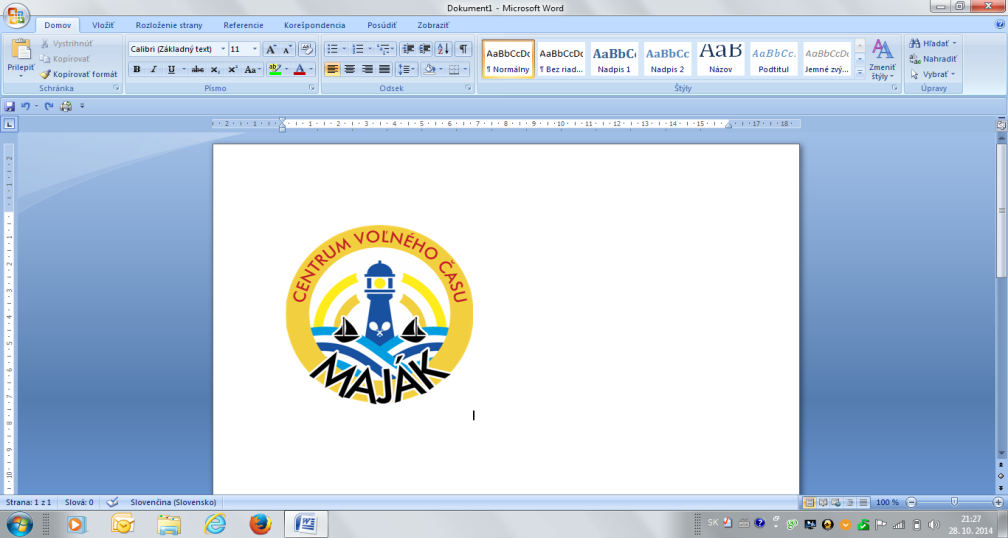 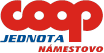 CENTRUM VOĽNÉHO ČASU Maják Námestovov spolupráci s OZ Centráčik - pracujúce pri CVČ Maják NámestovoVÝSLEDKOVÁ LISTINA 4. ročník environmentálnej výtvarnej súťažeENVIRÁČIK - OCHRANÁRIKKategórie pre skupiny - AKO SA STARAŤ O ZVIERATKÁ V ZIMEI. kategória 3-4 rokyŠimon Žuffa, Vanesa Greňová, Jakub Junaj, Kristína Bakošová, Matej Kubica, Nella Drimusová, ZŠ s MŠ BrezaTeodor Tomaštík, Zara Rončáková, Nina Makúchová, Klaudia Šimeková, MŠ KrušetnicaII. kategória 5- 6 rokov Stanislav Bakoš,Karin Kurtulíková, Elisa Kormaňáková, ZŠ s MŠ Breza Amy Mäsiarová, Karolína Maťovčíková, ZŠ s MŠ BrezaKategória pre jednotlivcov- MOJE OBĽÚBENÉ ZVIERATKO I. kategória 3-4 roky Tamara Kormaňáková, ZŠ s MŠ NovoťMarkus Chudoba, MŠ KrušetnicaII. kategória 5-6 rokovMiriam Hurtalová, MŠ HruštínMária Bugajová, ZŠ s MŠ NovoťNikol Lešňovská, ZŠ s MŠ Rabča Cena porotyAlžbeta Farbáková, ZŠ s MŠ VavrečkaFrantišek Slameník, MŠ HruštínPeter Seč, ZŠ s MŠ VavrečkaLaura Ferleťáková, ZŠ s MŠ RabčaVýsledky potvrdila porota dňa 27.03.2023 v zložení: Mgr. Tatiana Slivková – výtvarníčka, ZUŠ Ignáca Kolčáka v NámestoveMgr. Andrea Lubasová – riaditeľka CVČ Maják v NámestoveBc. Natália Kubiridžáková - vychovávateľka CVČ Maják  v NámestoveCeny pre víťazov do súťaže venovali COOP JEDNOTA Námestovo, Centrum voľného času Maják Námestovo a OZ Centráčik pracujúce pri CVČ Maják Námestovo. Ceny a diplomy si môžu víťazi prevziať v CVČ Maják Námestovo každý deň v čase od 8.00 hod. do 16.00 hod., v termíne od 11.04.2023 do 28.04.2023. Autori si môžu práce vyzdvihnúť v termíne od 09.05.2023 do 31.05.2023. Po tomto termíne budú práce zlikvidované. Bližšie informácie: Bc. Lenka Masničáková, tel. kontakt: 043/5582004, cvcno@cvcno.sk